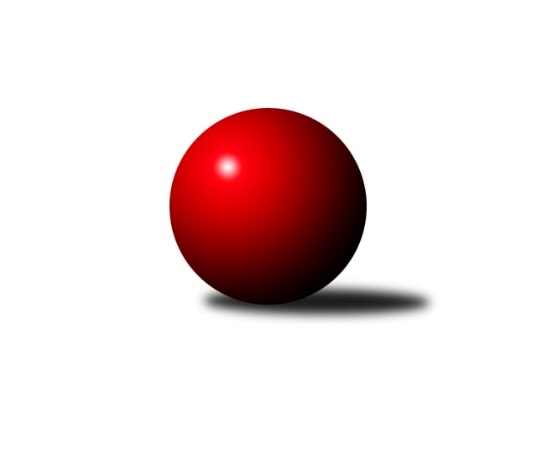 Č.12Ročník 2019/2020	24.5.2024 Mistrovství Prahy 1 2019/2020Statistika 12. kolaTabulka družstev:		družstvo	záp	výh	rem	proh	skore	sety	průměr	body	plné	dorážka	chyby	1.	Sokol Rudná A	11	10	0	1	64.0 : 24.0 	(87.0 : 45.0)	2517	20	1740	776	41.8	2.	TJ Astra Zahradní Město	12	9	0	3	62.0 : 34.0 	(87.0 : 57.0)	2536	18	1755	781	41.5	3.	TJ Kobylisy	12	8	1	3	61.0 : 35.0 	(79.5 : 64.5)	2442	17	1724	719	41.9	4.	VSK ČVUT Praha	12	7	0	5	46.5 : 49.5 	(64.0 : 80.0)	2427	14	1683	744	40.3	5.	SK Žižkov Praha B	12	6	1	5	52.0 : 44.0 	(82.0 : 62.0)	2508	13	1749	760	40.8	6.	SK Uhelné sklady Praha A	11	5	2	4	47.5 : 40.5 	(67.0 : 65.0)	2482	12	1712	770	36.5	7.	SC Olympia Radotín	12	6	0	6	51.5 : 44.5 	(76.0 : 68.0)	2424	12	1703	721	50.3	8.	TJ Slavoj Velké Popovice	12	5	1	6	42.0 : 54.0 	(63.5 : 80.5)	2420	11	1706	714	51.8	9.	KK Konstruktiva Praha  C	11	4	1	6	40.5 : 47.5 	(71.5 : 60.5)	2495	9	1743	752	44.6	10.	KK Slavoj Praha C	11	4	1	6	38.0 : 50.0 	(61.5 : 70.5)	2456	9	1722	734	45.1	11.	SK Meteor Praha B	12	4	1	7	41.5 : 54.5 	(60.0 : 84.0)	2411	9	1703	708	48.7	12.	TJ Radlice	11	4	0	7	38.0 : 50.0 	(68.0 : 64.0)	2469	8	1705	763	38.7	13.	Sokol Rudná B	12	3	0	9	36.0 : 60.0 	(57.5 : 86.5)	2361	6	1668	693	57.1	14.	SK Uhelné sklady B	11	2	0	9	27.5 : 60.5 	(47.5 : 84.5)	2357	4	1666	691	51.9Tabulka doma:		družstvo	záp	výh	rem	proh	skore	sety	průměr	body	maximum	minimum	1.	TJ Kobylisy	7	6	1	0	41.0 : 15.0 	(53.5 : 30.5)	2384	13	2509	2317	2.	TJ Astra Zahradní Město	7	6	0	1	38.0 : 18.0 	(53.0 : 31.0)	2582	12	2721	2464	3.	Sokol Rudná A	5	5	0	0	34.0 : 6.0 	(44.5 : 15.5)	2500	10	2559	2424	4.	VSK ČVUT Praha	5	5	0	0	28.5 : 11.5 	(30.0 : 30.0)	2629	10	2729	2556	5.	SK Žižkov Praha B	7	4	1	2	33.5 : 22.5 	(52.0 : 32.0)	2635	9	2707	2557	6.	SK Meteor Praha B	7	3	1	3	29.5 : 26.5 	(42.5 : 41.5)	2500	7	2579	2410	7.	SK Uhelné sklady Praha A	5	3	0	2	22.5 : 17.5 	(34.0 : 26.0)	2380	6	2412	2344	8.	TJ Slavoj Velké Popovice	5	3	0	2	20.5 : 19.5 	(29.5 : 30.5)	2403	6	2468	2303	9.	Sokol Rudná B	7	3	0	4	28.0 : 28.0 	(39.0 : 45.0)	2325	6	2453	2172	10.	KK Konstruktiva Praha  C	6	2	1	3	22.0 : 26.0 	(37.5 : 34.5)	2503	5	2530	2449	11.	SK Uhelné sklady B	4	2	0	2	18.0 : 14.0 	(27.0 : 21.0)	2383	4	2444	2330	12.	TJ Radlice	4	2	0	2	16.0 : 16.0 	(29.0 : 19.0)	2429	4	2501	2386	13.	KK Slavoj Praha C	7	2	0	5	20.0 : 36.0 	(36.0 : 48.0)	2605	4	2632	2567	14.	SC Olympia Radotín	5	1	0	4	16.5 : 23.5 	(25.5 : 34.5)	2447	2	2579	2346Tabulka venku:		družstvo	záp	výh	rem	proh	skore	sety	průměr	body	maximum	minimum	1.	Sokol Rudná A	6	5	0	1	30.0 : 18.0 	(42.5 : 29.5)	2519	10	2643	2312	2.	SC Olympia Radotín	7	5	0	2	35.0 : 21.0 	(50.5 : 33.5)	2419	10	2641	2238	3.	TJ Astra Zahradní Město	5	3	0	2	24.0 : 16.0 	(34.0 : 26.0)	2524	6	2696	2415	4.	SK Uhelné sklady Praha A	6	2	2	2	25.0 : 23.0 	(33.0 : 39.0)	2500	6	2650	2312	5.	KK Slavoj Praha C	4	2	1	1	18.0 : 14.0 	(25.5 : 22.5)	2418	5	2550	2287	6.	TJ Slavoj Velké Popovice	7	2	1	4	21.5 : 34.5 	(34.0 : 50.0)	2422	5	2560	2177	7.	TJ Kobylisy	5	2	0	3	20.0 : 20.0 	(26.0 : 34.0)	2454	4	2533	2310	8.	KK Konstruktiva Praha  C	5	2	0	3	18.5 : 21.5 	(34.0 : 26.0)	2493	4	2694	2271	9.	SK Žižkov Praha B	5	2	0	3	18.5 : 21.5 	(30.0 : 30.0)	2483	4	2587	2261	10.	TJ Radlice	7	2	0	5	22.0 : 34.0 	(39.0 : 45.0)	2465	4	2567	2357	11.	VSK ČVUT Praha	7	2	0	5	18.0 : 38.0 	(34.0 : 50.0)	2437	4	2680	2232	12.	SK Meteor Praha B	5	1	0	4	12.0 : 28.0 	(17.5 : 42.5)	2389	2	2650	2187	13.	Sokol Rudná B	5	0	0	5	8.0 : 32.0 	(18.5 : 41.5)	2374	0	2531	2239	14.	SK Uhelné sklady B	7	0	0	7	9.5 : 46.5 	(20.5 : 63.5)	2349	0	2490	2228Tabulka podzimní části:		družstvo	záp	výh	rem	proh	skore	sety	průměr	body	doma	venku	1.	Sokol Rudná A	11	10	0	1	64.0 : 24.0 	(87.0 : 45.0)	2517	20 	5 	0 	0 	5 	0 	1	2.	TJ Astra Zahradní Město	12	9	0	3	62.0 : 34.0 	(87.0 : 57.0)	2536	18 	6 	0 	1 	3 	0 	2	3.	TJ Kobylisy	12	8	1	3	61.0 : 35.0 	(79.5 : 64.5)	2442	17 	6 	1 	0 	2 	0 	3	4.	VSK ČVUT Praha	12	7	0	5	46.5 : 49.5 	(64.0 : 80.0)	2427	14 	5 	0 	0 	2 	0 	5	5.	SK Žižkov Praha B	12	6	1	5	52.0 : 44.0 	(82.0 : 62.0)	2508	13 	4 	1 	2 	2 	0 	3	6.	SK Uhelné sklady Praha A	11	5	2	4	47.5 : 40.5 	(67.0 : 65.0)	2482	12 	3 	0 	2 	2 	2 	2	7.	SC Olympia Radotín	12	6	0	6	51.5 : 44.5 	(76.0 : 68.0)	2424	12 	1 	0 	4 	5 	0 	2	8.	TJ Slavoj Velké Popovice	12	5	1	6	42.0 : 54.0 	(63.5 : 80.5)	2420	11 	3 	0 	2 	2 	1 	4	9.	KK Konstruktiva Praha  C	11	4	1	6	40.5 : 47.5 	(71.5 : 60.5)	2495	9 	2 	1 	3 	2 	0 	3	10.	KK Slavoj Praha C	11	4	1	6	38.0 : 50.0 	(61.5 : 70.5)	2456	9 	2 	0 	5 	2 	1 	1	11.	SK Meteor Praha B	12	4	1	7	41.5 : 54.5 	(60.0 : 84.0)	2411	9 	3 	1 	3 	1 	0 	4	12.	TJ Radlice	11	4	0	7	38.0 : 50.0 	(68.0 : 64.0)	2469	8 	2 	0 	2 	2 	0 	5	13.	Sokol Rudná B	12	3	0	9	36.0 : 60.0 	(57.5 : 86.5)	2361	6 	3 	0 	4 	0 	0 	5	14.	SK Uhelné sklady B	11	2	0	9	27.5 : 60.5 	(47.5 : 84.5)	2357	4 	2 	0 	2 	0 	0 	7Tabulka jarní části:		družstvo	záp	výh	rem	proh	skore	sety	průměr	body	doma	venku	1.	KK Konstruktiva Praha  C	0	0	0	0	0.0 : 0.0 	(0.0 : 0.0)	0	0 	0 	0 	0 	0 	0 	0 	2.	Sokol Rudná B	0	0	0	0	0.0 : 0.0 	(0.0 : 0.0)	0	0 	0 	0 	0 	0 	0 	0 	3.	SK Uhelné sklady B	0	0	0	0	0.0 : 0.0 	(0.0 : 0.0)	0	0 	0 	0 	0 	0 	0 	0 	4.	SC Olympia Radotín	0	0	0	0	0.0 : 0.0 	(0.0 : 0.0)	0	0 	0 	0 	0 	0 	0 	0 	5.	TJ Kobylisy	0	0	0	0	0.0 : 0.0 	(0.0 : 0.0)	0	0 	0 	0 	0 	0 	0 	0 	6.	SK Uhelné sklady Praha A	0	0	0	0	0.0 : 0.0 	(0.0 : 0.0)	0	0 	0 	0 	0 	0 	0 	0 	7.	KK Slavoj Praha C	0	0	0	0	0.0 : 0.0 	(0.0 : 0.0)	0	0 	0 	0 	0 	0 	0 	0 	8.	TJ Astra Zahradní Město	0	0	0	0	0.0 : 0.0 	(0.0 : 0.0)	0	0 	0 	0 	0 	0 	0 	0 	9.	VSK ČVUT Praha	0	0	0	0	0.0 : 0.0 	(0.0 : 0.0)	0	0 	0 	0 	0 	0 	0 	0 	10.	TJ Slavoj Velké Popovice	0	0	0	0	0.0 : 0.0 	(0.0 : 0.0)	0	0 	0 	0 	0 	0 	0 	0 	11.	SK Meteor Praha B	0	0	0	0	0.0 : 0.0 	(0.0 : 0.0)	0	0 	0 	0 	0 	0 	0 	0 	12.	Sokol Rudná A	0	0	0	0	0.0 : 0.0 	(0.0 : 0.0)	0	0 	0 	0 	0 	0 	0 	0 	13.	SK Žižkov Praha B	0	0	0	0	0.0 : 0.0 	(0.0 : 0.0)	0	0 	0 	0 	0 	0 	0 	0 	14.	TJ Radlice	0	0	0	0	0.0 : 0.0 	(0.0 : 0.0)	0	0 	0 	0 	0 	0 	0 	0 Zisk bodů pro družstvo:		jméno hráče	družstvo	body	zápasy	v %	dílčí body	sety	v %	1.	Miloš Beneš ml.	TJ Radlice 	10	/	11	(91%)	19	/	22	(86%)	2.	Pavel Červinka 	TJ Kobylisy  	10	/	12	(83%)	17	/	24	(71%)	3.	Zdeněk Barcal 	SK Meteor Praha B 	10	/	12	(83%)	15	/	24	(63%)	4.	Ludmila Erbanová 	Sokol Rudná A 	9	/	10	(90%)	16	/	20	(80%)	5.	Jan Neckář 	SK Žižkov Praha B 	9	/	11	(82%)	18	/	22	(82%)	6.	Robert Asimus 	SC Olympia Radotín 	9	/	12	(75%)	17	/	24	(71%)	7.	Radek Fiala 	TJ Astra Zahradní Město  	9	/	12	(75%)	15.5	/	24	(65%)	8.	Jan Barchánek 	KK Konstruktiva Praha  C 	8	/	10	(80%)	17	/	20	(85%)	9.	Jiří Spěváček 	Sokol Rudná A 	8	/	11	(73%)	16	/	22	(73%)	10.	Jan Kamín 	TJ Radlice 	8	/	11	(73%)	14.5	/	22	(66%)	11.	Jaroslav Dryák 	TJ Astra Zahradní Město  	8	/	12	(67%)	14.5	/	24	(60%)	12.	Jaromír Bok 	Sokol Rudná A 	7.5	/	10	(75%)	13	/	20	(65%)	13.	Martin Novák 	SK Uhelné sklady Praha A 	7	/	10	(70%)	13	/	20	(65%)	14.	Petr Barchánek 	KK Konstruktiva Praha  C 	7	/	10	(70%)	11	/	20	(55%)	15.	Daniel Veselý 	TJ Astra Zahradní Město  	7	/	11	(64%)	17	/	22	(77%)	16.	Zdeněk Fůra 	KK Slavoj Praha C 	7	/	11	(64%)	13	/	22	(59%)	17.	Radek Machulka 	Sokol Rudná B 	7	/	11	(64%)	12.5	/	22	(57%)	18.	Vlastimil Bachor 	Sokol Rudná A 	7	/	11	(64%)	12	/	22	(55%)	19.	Pavel Jahelka 	VSK ČVUT Praha  	7	/	11	(64%)	12	/	22	(55%)	20.	Tomáš Hroza 	TJ Astra Zahradní Město  	7	/	11	(64%)	12	/	22	(55%)	21.	Adam Vejvoda 	VSK ČVUT Praha  	7	/	12	(58%)	15	/	24	(63%)	22.	Karel Mašek 	TJ Kobylisy  	7	/	12	(58%)	14	/	24	(58%)	23.	Petr Dvořák 	SC Olympia Radotín 	7	/	12	(58%)	14	/	24	(58%)	24.	Jiří Mrzílek 	TJ Slavoj Velké Popovice  	7	/	12	(58%)	13	/	24	(54%)	25.	Pavel Dvořák 	SC Olympia Radotín 	7	/	12	(58%)	12	/	24	(50%)	26.	Lubomír Chudoba 	TJ Kobylisy  	7	/	12	(58%)	11	/	24	(46%)	27.	Antonín Knobloch 	SK Uhelné sklady Praha A 	6.5	/	10	(65%)	12	/	20	(60%)	28.	Anna Sailerová 	SK Žižkov Praha B 	6.5	/	11	(59%)	12	/	22	(55%)	29.	Ivan Harašta 	KK Konstruktiva Praha  C 	6	/	9	(67%)	13	/	18	(72%)	30.	Miloslav Všetečka 	SK Žižkov Praha B 	6	/	9	(67%)	13	/	18	(72%)	31.	Tomáš Keller 	Sokol Rudná B 	6	/	9	(67%)	10.5	/	18	(58%)	32.	Bohumil Bazika 	SK Uhelné sklady Praha A 	6	/	10	(60%)	11.5	/	20	(58%)	33.	Vladimír Zdražil 	SC Olympia Radotín 	6	/	10	(60%)	10	/	20	(50%)	34.	Pavel Šťovíček 	TJ Slavoj Velké Popovice  	6	/	10	(60%)	10	/	20	(50%)	35.	Josef Tesař 	SK Meteor Praha B 	6	/	11	(55%)	12	/	22	(55%)	36.	Jason Holt 	TJ Slavoj Velké Popovice  	6	/	11	(55%)	11.5	/	22	(52%)	37.	Václav Bouchal 	TJ Kobylisy  	6	/	11	(55%)	10.5	/	22	(48%)	38.	Pavel Mezek 	TJ Kobylisy  	6	/	12	(50%)	13	/	24	(54%)	39.	Martin Machulka 	Sokol Rudná B 	6	/	12	(50%)	10	/	24	(42%)	40.	Martin Pondělíček 	SC Olympia Radotín 	5.5	/	10	(55%)	11	/	20	(55%)	41.	Miluše Kohoutová 	Sokol Rudná A 	5.5	/	11	(50%)	13.5	/	22	(61%)	42.	Josef Gebr 	SK Žižkov Praha B 	5.5	/	12	(46%)	11.5	/	24	(48%)	43.	Daniel Prošek 	KK Slavoj Praha C 	5	/	8	(63%)	7	/	16	(44%)	44.	Josef Kučera 	SK Meteor Praha B 	5	/	10	(50%)	8	/	20	(40%)	45.	Lukáš Lehner 	TJ Radlice 	5	/	11	(45%)	12.5	/	22	(57%)	46.	Aleš Král 	KK Slavoj Praha C 	5	/	11	(45%)	9.5	/	22	(43%)	47.	Miroslav Kýhos 	Sokol Rudná B 	5	/	11	(45%)	8.5	/	22	(39%)	48.	Jiří Brada 	SK Žižkov Praha B 	5	/	12	(42%)	11.5	/	24	(48%)	49.	Martin Kučerka 	TJ Slavoj Velké Popovice  	5	/	12	(42%)	9.5	/	24	(40%)	50.	Karel Hybš 	KK Konstruktiva Praha  C 	4.5	/	6	(75%)	10	/	12	(83%)	51.	Jindra Pokorná 	SK Meteor Praha B 	4.5	/	9	(50%)	9.5	/	18	(53%)	52.	Roman Tumpach 	SK Uhelné sklady B 	4.5	/	11	(41%)	10	/	22	(45%)	53.	Bedřich Švec 	TJ Slavoj Velké Popovice  	4.5	/	12	(38%)	8	/	24	(33%)	54.	David Knoll 	VSK ČVUT Praha  	4	/	4	(100%)	7	/	8	(88%)	55.	Martin Lukáš 	SK Žižkov Praha B 	4	/	7	(57%)	9	/	14	(64%)	56.	Jiří Zdráhal 	Sokol Rudná B 	4	/	8	(50%)	6	/	16	(38%)	57.	Jiří Piskáček 	VSK ČVUT Praha  	4	/	9	(44%)	6.5	/	18	(36%)	58.	Markéta Rajnochová 	SK Uhelné sklady B 	4	/	10	(40%)	8	/	20	(40%)	59.	Zbyněk Sedlák 	SK Uhelné sklady Praha A 	4	/	10	(40%)	7	/	20	(35%)	60.	Jiří Ujhelyi 	SC Olympia Radotín 	4	/	11	(36%)	9	/	22	(41%)	61.	Přemysl Šámal 	SK Meteor Praha B 	4	/	11	(36%)	7	/	22	(32%)	62.	Jakub Vodička 	TJ Astra Zahradní Město  	3	/	3	(100%)	4	/	6	(67%)	63.	Václav Webr 	Sokol Rudná A 	3	/	4	(75%)	6.5	/	8	(81%)	64.	Miroslav Míchal 	SK Uhelné sklady B 	3	/	4	(75%)	6.5	/	8	(81%)	65.	Vojtěch Vojtíšek 	TJ Kobylisy  	3	/	4	(75%)	4.5	/	8	(56%)	66.	Pavel Strnad 	Sokol Rudná A 	3	/	7	(43%)	8	/	14	(57%)	67.	Jan Hloušek 	SK Uhelné sklady Praha A 	3	/	7	(43%)	6.5	/	14	(46%)	68.	Stanislav Březina ml. ml.	KK Slavoj Praha C 	3	/	7	(43%)	6.5	/	14	(46%)	69.	Petr Míchal 	SK Uhelné sklady B 	3	/	7	(43%)	5	/	14	(36%)	70.	Jan Knyttl 	VSK ČVUT Praha  	3	/	8	(38%)	6	/	16	(38%)	71.	Petr Beneda 	KK Slavoj Praha C 	3	/	9	(33%)	8.5	/	18	(47%)	72.	Adam Rajnoch 	SK Uhelné sklady B 	3	/	10	(30%)	6	/	20	(30%)	73.	Vladimír Vošický 	SK Meteor Praha B 	3	/	10	(30%)	5.5	/	20	(28%)	74.	Marek Šveda 	TJ Astra Zahradní Město  	3	/	11	(27%)	9	/	22	(41%)	75.	Tomáš Dvořák 	SK Uhelné sklady Praha A 	3	/	11	(27%)	7	/	22	(32%)	76.	Milan Vejvoda 	VSK ČVUT Praha  	3	/	12	(25%)	7	/	24	(29%)	77.	Karel Balliš 	TJ Slavoj Velké Popovice  	2.5	/	12	(21%)	7.5	/	24	(31%)	78.	Luboš Kocmich 	VSK ČVUT Praha  	2	/	2	(100%)	4	/	4	(100%)	79.	Miloslav Dušek 	SK Uhelné sklady Praha A 	2	/	2	(100%)	3	/	4	(75%)	80.	Vojtěch Kostelecký 	TJ Astra Zahradní Město  	2	/	2	(100%)	3	/	4	(75%)	81.	František Rusín 	KK Slavoj Praha C 	2	/	2	(100%)	3	/	4	(75%)	82.	Vlastimil Bočánek 	SK Uhelné sklady B 	2	/	4	(50%)	3	/	8	(38%)	83.	Vladimír Kohout 	TJ Kobylisy  	2	/	7	(29%)	6.5	/	14	(46%)	84.	Leoš Kofroň 	TJ Radlice 	2	/	8	(25%)	6	/	16	(38%)	85.	Samuel Fujko 	KK Konstruktiva Praha  C 	2	/	9	(22%)	5	/	18	(28%)	86.	Marek Lehner 	TJ Radlice 	2	/	10	(20%)	7	/	20	(35%)	87.	Radek Lehner 	TJ Radlice 	2	/	11	(18%)	7	/	22	(32%)	88.	Miroslav Klement 	KK Konstruktiva Praha  C 	2	/	11	(18%)	6.5	/	22	(30%)	89.	Pavel Černý 	SK Uhelné sklady B 	2	/	11	(18%)	5	/	22	(23%)	90.	Miroslav Kochánek 	VSK ČVUT Praha  	1.5	/	10	(15%)	4.5	/	20	(23%)	91.	Petr Štich 	SK Uhelné sklady B 	1	/	1	(100%)	2	/	2	(100%)	92.	Štěpán Fatka 	Sokol Rudná A 	1	/	1	(100%)	2	/	2	(100%)	93.	Jitka Kudějová 	SK Uhelné sklady Praha A 	1	/	1	(100%)	2	/	2	(100%)	94.	Lucie Hlavatá 	TJ Astra Zahradní Město  	1	/	1	(100%)	2	/	2	(100%)	95.	Hana Křemenová 	SK Žižkov Praha B 	1	/	1	(100%)	2	/	2	(100%)	96.	Jaromír Žítek 	TJ Kobylisy  	1	/	1	(100%)	2	/	2	(100%)	97.	Marek Sedlák 	TJ Astra Zahradní Město  	1	/	1	(100%)	2	/	2	(100%)	98.	Jana Dušková 	SK Uhelné sklady Praha A 	1	/	1	(100%)	2	/	2	(100%)	99.	Pavel Váňa 	SK Žižkov Praha B 	1	/	1	(100%)	2	/	2	(100%)	100.	Hana Zdražilová 	KK Slavoj Praha C 	1	/	1	(100%)	2	/	2	(100%)	101.	Petr Seidl 	TJ Astra Zahradní Město  	1	/	1	(100%)	2	/	2	(100%)	102.	David Kuděj 	KK Slavoj Praha C 	1	/	1	(100%)	2	/	2	(100%)	103.	Emilie Somolíková 	TJ Slavoj Velké Popovice  	1	/	1	(100%)	2	/	2	(100%)	104.	Evžen Valtr 	KK Slavoj Praha C 	1	/	1	(100%)	1	/	2	(50%)	105.	Michal Koubek 	KK Slavoj Praha C 	1	/	2	(50%)	2	/	4	(50%)	106.	Pavel Šimek 	SC Olympia Radotín 	1	/	2	(50%)	2	/	4	(50%)	107.	Tomáš Turnský 	TJ Astra Zahradní Město  	1	/	2	(50%)	2	/	4	(50%)	108.	Čeněk Zachař 	TJ Slavoj Velké Popovice  	1	/	2	(50%)	2	/	4	(50%)	109.	Stanislava Sábová 	SK Uhelné sklady Praha A 	1	/	2	(50%)	2	/	4	(50%)	110.	Jiří Škoda 	VSK ČVUT Praha  	1	/	2	(50%)	1	/	4	(25%)	111.	Jakub Vojáček 	TJ Radlice 	1	/	3	(33%)	2	/	6	(33%)	112.	Radovan Šimůnek 	TJ Astra Zahradní Město  	1	/	4	(25%)	4	/	8	(50%)	113.	Josef Jurášek 	SK Meteor Praha B 	1	/	8	(13%)	3	/	16	(19%)	114.	Jiří Mudra 	SK Uhelné sklady B 	1	/	8	(13%)	2	/	16	(13%)	115.	Adam Lesák 	Sokol Rudná B 	1	/	9	(11%)	7	/	18	(39%)	116.	Jaroslav Zahrádka 	KK Konstruktiva Praha  C 	1	/	9	(11%)	7	/	18	(39%)	117.	Milan Dvořák 	Sokol Rudná B 	1	/	9	(11%)	3	/	18	(17%)	118.	Petra Sedláčková 	KK Slavoj Praha C 	1	/	10	(10%)	5	/	20	(25%)	119.	Blanka Koubová 	KK Slavoj Praha C 	0	/	1	(0%)	1	/	2	(50%)	120.	Radek Pauk 	SC Olympia Radotín 	0	/	1	(0%)	1	/	2	(50%)	121.	Vladimír Jahelka 	KK Slavoj Praha C 	0	/	1	(0%)	0	/	2	(0%)	122.	Milena Pondělíčková 	SC Olympia Radotín 	0	/	1	(0%)	0	/	2	(0%)	123.	Martin Šimek 	SC Olympia Radotín 	0	/	1	(0%)	0	/	2	(0%)	124.	Pavel Kasal 	Sokol Rudná B 	0	/	1	(0%)	0	/	2	(0%)	125.	Jan Seidl 	TJ Astra Zahradní Město  	0	/	1	(0%)	0	/	2	(0%)	126.	Jarmila Zimáková 	Sokol Rudná A 	0	/	1	(0%)	0	/	2	(0%)	127.	Petra Koščová 	Sokol Rudná B 	0	/	1	(0%)	0	/	2	(0%)	128.	Peter Koščo 	Sokol Rudná B 	0	/	1	(0%)	0	/	2	(0%)	129.	Zbyněk Lébl 	KK Konstruktiva Praha  C 	0	/	2	(0%)	2	/	4	(50%)	130.	Richard Glas 	VSK ČVUT Praha  	0	/	2	(0%)	1	/	4	(25%)	131.	Miroslav Plachý 	SK Uhelné sklady Praha A 	0	/	2	(0%)	1	/	4	(25%)	132.	Jan Neckář ml.	SK Žižkov Praha B 	0	/	8	(0%)	3	/	16	(19%)Průměry na kuželnách:		kuželna	průměr	plné	dorážka	chyby	výkon na hráče	1.	SK Žižkov Praha, 1-4	2631	1808	822	36.0	(438.5)	2.	SK Žižkov Praha, 3-4	2588	1781	807	41.3	(431.4)	3.	Zahr. Město, 1-2	2542	1777	764	45.4	(423.8)	4.	Meteor, 1-2	2493	1737	756	41.9	(415.6)	5.	KK Konstruktiva Praha, 5-6	2470	1749	721	60.0	(411.8)	6.	KK Konstruktiva Praha, 3-6	2465	1711	754	40.0	(410.9)	7.	Velké Popovice, 1-2	2396	1673	723	47.8	(399.4)	8.	Zvon, 1-2	2384	1667	716	41.7	(397.3)	9.	TJ Sokol Rudná, 1-2	2355	1662	692	52.0	(392.6)	10.	Kobylisy, 1-2	2328	1632	696	47.7	(388.1)Nejlepší výkony na kuželnách:SK Žižkov Praha, 1-4SK Žižkov Praha B	2707	6. kolo	Hana Křemenová 	SK Žižkov Praha B	511	12. koloSK Žižkov Praha B	2684	12. kolo	Jan Neckář 	SK Žižkov Praha B	496	10. koloSK Žižkov Praha B	2676	8. kolo	Jan Neckář 	SK Žižkov Praha B	482	8. koloSK Meteor Praha B	2650	2. kolo	Jason Holt 	TJ Slavoj Velké Popovice 	478	12. koloSokol Rudná A	2643	10. kolo	Jiří Brada 	SK Žižkov Praha B	475	8. koloSK Žižkov Praha B	2638	1. kolo	Jan Neckář 	SK Žižkov Praha B	472	1. koloSK Uhelné sklady Praha A	2624	1. kolo	Miloslav Všetečka 	SK Žižkov Praha B	472	4. koloSK Žižkov Praha B	2592	4. kolo	Miloslav Všetečka 	SK Žižkov Praha B	471	1. koloSK Žižkov Praha B	2588	10. kolo	Jan Neckář 	SK Žižkov Praha B	467	2. koloTJ Slavoj Velké Popovice 	2558	12. kolo	Josef Tesař 	SK Meteor Praha B	462	2. koloSK Žižkov Praha, 3-4VSK ČVUT Praha 	2729	2. kolo	David Knoll 	VSK ČVUT Praha 	503	11. koloTJ Astra Zahradní Město 	2696	2. kolo	Jan Barchánek 	KK Konstruktiva Praha  C	500	4. koloKK Konstruktiva Praha  C	2694	10. kolo	Luboš Kocmich 	VSK ČVUT Praha 	497	2. koloTJ Astra Zahradní Město 	2693	8. kolo	Daniel Veselý 	TJ Astra Zahradní Město 	484	2. koloVSK ČVUT Praha 	2684	11. kolo	František Rusín 	KK Slavoj Praha C	483	8. koloVSK ČVUT Praha 	2680	1. kolo	Michal Koubek 	KK Slavoj Praha C	478	3. koloSK Uhelné sklady Praha A	2650	7. kolo	Adam Vejvoda 	VSK ČVUT Praha 	477	2. koloSC Olympia Radotín	2641	12. kolo	Jan Barchánek 	KK Konstruktiva Praha  C	476	10. koloKK Slavoj Praha C	2632	3. kolo	David Knoll 	VSK ČVUT Praha 	476	2. koloKK Slavoj Praha C	2631	5. kolo	Pavel Jahelka 	VSK ČVUT Praha 	474	1. koloZahr. Město, 1-2TJ Astra Zahradní Město 	2721	12. kolo	Radek Fiala 	TJ Astra Zahradní Město 	514	9. koloTJ Astra Zahradní Město 	2678	9. kolo	Radek Fiala 	TJ Astra Zahradní Město 	494	12. koloSokol Rudná A	2627	1. kolo	Ludmila Erbanová 	Sokol Rudná A	487	1. koloTJ Astra Zahradní Město 	2580	10. kolo	Antonín Knobloch 	SK Uhelné sklady Praha A	477	9. koloTJ Astra Zahradní Město 	2557	7. kolo	Petr Seidl 	TJ Astra Zahradní Město 	466	1. koloTJ Astra Zahradní Město 	2548	1. kolo	Radek Fiala 	TJ Astra Zahradní Město 	460	7. koloTJ Astra Zahradní Město 	2528	5. kolo	Lubomír Chudoba 	TJ Kobylisy 	459	7. koloSK Žižkov Praha B	2526	5. kolo	Marek Sedlák 	TJ Astra Zahradní Město 	459	12. koloSK Uhelné sklady Praha A	2513	9. kolo	Jan Neckář 	SK Žižkov Praha B	457	5. koloTJ Kobylisy 	2503	7. kolo	Jiří Spěváček 	Sokol Rudná A	457	1. koloMeteor, 1-2SK Meteor Praha B	2579	12. kolo	Josef Tesař 	SK Meteor Praha B	488	12. koloSK Meteor Praha B	2573	1. kolo	Miloš Beneš ml.	TJ Radlice	481	1. koloTJ Radlice	2543	1. kolo	Daniel Veselý 	TJ Astra Zahradní Město 	467	6. koloTJ Kobylisy 	2533	4. kolo	Pavel Červinka 	TJ Kobylisy 	464	4. koloSK Meteor Praha B	2517	8. kolo	Josef Tesař 	SK Meteor Praha B	461	3. koloTJ Astra Zahradní Město 	2516	6. kolo	Lubomír Chudoba 	TJ Kobylisy 	458	4. koloSK Meteor Praha B	2493	4. kolo	Jan Kamín 	TJ Radlice	457	1. koloSK Meteor Praha B	2487	6. kolo	Jan Barchánek 	KK Konstruktiva Praha  C	456	8. koloKK Konstruktiva Praha  C	2476	8. kolo	Antonín Knobloch 	SK Uhelné sklady Praha A	456	3. koloSK Uhelné sklady Praha A	2468	3. kolo	Robert Asimus 	SC Olympia Radotín	451	10. koloKK Konstruktiva Praha, 5-6SK Žižkov Praha B	2566	7. kolo	Ludmila Erbanová 	Sokol Rudná A	468	3. koloSokol Rudná A	2540	3. kolo	Karel Hybš 	KK Konstruktiva Praha  C	461	7. koloKK Konstruktiva Praha  C	2530	7. kolo	Jan Barchánek 	KK Konstruktiva Praha  C	453	3. koloKK Konstruktiva Praha  C	2523	11. kolo	Pavel Červinka 	TJ Kobylisy 	449	9. koloKK Konstruktiva Praha  C	2523	1. kolo	Radek Fiala 	TJ Astra Zahradní Město 	447	11. koloKK Konstruktiva Praha  C	2516	3. kolo	Ivan Harašta 	KK Konstruktiva Praha  C	445	11. koloTJ Kobylisy 	2481	9. kolo	Jakub Vodička 	TJ Astra Zahradní Město 	445	11. koloKK Konstruktiva Praha  C	2474	5. kolo	Jan Barchánek 	KK Konstruktiva Praha  C	444	1. koloTJ Astra Zahradní Město 	2470	11. kolo	Miloslav Všetečka 	SK Žižkov Praha B	442	7. koloTJ Slavoj Velké Popovice 	2467	5. kolo	Jan Barchánek 	KK Konstruktiva Praha  C	441	11. koloKK Konstruktiva Praha, 3-6KK Konstruktiva Praha  C	2609	2. kolo	Jan Barchánek 	KK Konstruktiva Praha  C	477	2. koloSC Olympia Radotín	2579	11. kolo	Jiří Ujhelyi 	SC Olympia Radotín	457	11. koloSokol Rudná A	2490	5. kolo	Samuel Fujko 	KK Konstruktiva Praha  C	456	2. koloSK Žižkov Praha B	2476	9. kolo	Vladimír Zdražil 	SC Olympia Radotín	448	5. koloSC Olympia Radotín	2455	9. kolo	Karel Mašek 	TJ Kobylisy 	447	11. koloSC Olympia Radotín	2454	5. kolo	Robert Asimus 	SC Olympia Radotín	445	2. koloTJ Kobylisy 	2443	11. kolo	Martin Pondělíček 	SC Olympia Radotín	439	11. koloSC Olympia Radotín	2402	2. kolo	Petr Barchánek 	KK Konstruktiva Praha  C	436	2. koloTJ Slavoj Velké Popovice 	2363	7. kolo	Miloslav Všetečka 	SK Žižkov Praha B	436	9. koloSC Olympia Radotín	2346	7. kolo	Petr Dvořák 	SC Olympia Radotín	436	11. koloVelké Popovice, 1-2Sokol Rudná A	2504	8. kolo	Miloš Beneš ml.	TJ Radlice	473	11. koloTJ Slavoj Velké Popovice 	2468	4. kolo	Jiří Mrzílek 	TJ Slavoj Velké Popovice 	453	4. koloKK Slavoj Praha C	2464	2. kolo	Ludmila Erbanová 	Sokol Rudná A	446	8. koloTJ Slavoj Velké Popovice 	2444	2. kolo	Stanislav Březina ml. ml.	KK Slavoj Praha C	444	2. koloTJ Slavoj Velké Popovice 	2419	11. kolo	Jiří Mrzílek 	TJ Slavoj Velké Popovice 	441	2. koloTJ Radlice	2403	11. kolo	Jiří Spěváček 	Sokol Rudná A	435	8. koloTJ Slavoj Velké Popovice 	2382	6. kolo	Vlastimil Bachor 	Sokol Rudná A	435	8. koloSK Uhelné sklady B	2337	6. kolo	Miluše Kohoutová 	Sokol Rudná A	431	8. koloTJ Slavoj Velké Popovice 	2303	8. kolo	Emilie Somolíková 	TJ Slavoj Velké Popovice 	427	11. koloSokol Rudná B	2239	4. kolo	Roman Tumpach 	SK Uhelné sklady B	422	6. koloZvon, 1-2TJ Radlice	2501	2. kolo	Miroslav Míchal 	SK Uhelné sklady B	468	11. koloSK Uhelné sklady B	2489	11. kolo	Jan Kamín 	TJ Radlice	467	7. koloTJ Radlice	2454	6. kolo	Miloslav Dušek 	SK Uhelné sklady Praha A	464	10. koloSK Uhelné sklady B	2444	5. kolo	Jan Kamín 	TJ Radlice	455	2. koloSK Uhelné sklady Praha A	2442	6. kolo	Miloš Beneš ml.	TJ Radlice	455	10. koloSC Olympia Radotín	2441	8. kolo	Miloš Beneš ml.	TJ Radlice	454	12. koloTJ Radlice	2438	7. kolo	Jan Kamín 	TJ Radlice	452	10. koloTJ Radlice	2420	8. kolo	Evžen Valtr 	KK Slavoj Praha C	449	11. koloTJ Astra Zahradní Město 	2415	4. kolo	Miloš Beneš ml.	TJ Radlice	449	6. koloSK Uhelné sklady Praha A	2412	4. kolo	Martin Novák 	SK Uhelné sklady Praha A	449	4. koloTJ Sokol Rudná, 1-2Sokol Rudná A	2559	4. kolo	Ludmila Erbanová 	Sokol Rudná A	476	9. koloSokol Rudná A	2532	9. kolo	David Kuděj 	KK Slavoj Praha C	468	9. koloSokol Rudná A	2509	11. kolo	Radek Machulka 	Sokol Rudná B	458	11. koloSokol Rudná A	2474	7. kolo	Ludmila Erbanová 	Sokol Rudná A	457	4. koloSokol Rudná B	2453	7. kolo	Miloš Beneš ml.	TJ Radlice	451	5. koloSK Uhelné sklady Praha A	2430	11. kolo	Jan Barchánek 	KK Konstruktiva Praha  C	449	12. koloSokol Rudná A	2424	2. kolo	Lukáš Lehner 	TJ Radlice	449	9. koloSokol Rudná B	2418	11. kolo	Jan Hloušek 	SK Uhelné sklady Praha A	448	11. koloTJ Radlice	2417	9. kolo	Radek Machulka 	Sokol Rudná B	448	7. koloTJ Radlice	2409	5. kolo	Vlastimil Bachor 	Sokol Rudná A	441	7. koloKobylisy, 1-2TJ Kobylisy 	2509	12. kolo	Pavel Mezek 	TJ Kobylisy 	446	12. koloTJ Kobylisy 	2424	6. kolo	Pavel Červinka 	TJ Kobylisy 	444	6. koloTJ Kobylisy 	2408	8. kolo	Pavel Červinka 	TJ Kobylisy 	437	10. koloTJ Kobylisy 	2371	1. kolo	Radek Machulka 	Sokol Rudná B	436	8. koloTJ Kobylisy 	2338	10. kolo	Pavel Červinka 	TJ Kobylisy 	429	1. koloTJ Kobylisy 	2322	5. kolo	Martin Machulka 	Sokol Rudná B	424	8. koloTJ Kobylisy 	2317	3. kolo	Vojtěch Vojtíšek 	TJ Kobylisy 	420	12. koloSokol Rudná A	2312	12. kolo	Ludmila Erbanová 	Sokol Rudná A	419	12. koloSK Uhelné sklady Praha A	2312	5. kolo	Jan Neckář 	SK Žižkov Praha B	418	3. koloSokol Rudná B	2291	8. kolo	Karel Mašek 	TJ Kobylisy 	417	8. koloČetnost výsledků:	8.0 : 0.0	3x	7.0 : 1.0	11x	6.5 : 1.5	1x	6.0 : 2.0	19x	5.5 : 2.5	2x	5.0 : 3.0	13x	4.0 : 4.0	5x	3.0 : 5.0	11x	2.5 : 5.5	2x	2.0 : 6.0	11x	1.0 : 7.0	5x	0.5 : 7.5	1x